KẾ HOẠCHCông tác Đoàn trường tuần học 11năm học 2021-2022(Thực hiện từ ngày 15/11/2021 đến ngày 21/11/2021)----------------------	Căn cứ vào Chương trình số 280-Ctr/ĐTN ngày 24/9/2021 của BCH Đoàn huyện Tủa Chùa về Chương trình công tác Đoàn và phong trào thanh thiếu niên trường học năm học 2021-2022;	Căn cứ vào Kế hoạch số 596/KH-THCS&THPTTST ngày 08/11/2021 về công tác Nhà trường tuần học thứ 10 năm học 2021-2022;	BCH Đoàn trường báo cáo kết quả thực hiện công tác tuần học 10 và xây dựng kế hoạch hoạt động trong tuần học 11 năm học 2021-2022 với các nội dung cụ thể như sau:	I. BÁO CÁO CÔNG TÁC TUẦN HỌC 10	1. Công tác chuyên môn 	- Đã báo cáo kịp thời số liệu công tác tổ chức xây dựng Đoàn năm 2021 về văn phòng Huyện Đoàn theo Công văn số 838-CV/ĐTN ngày 03/11/2021 của BCH Đoàn huyện về việc.	- Đã tổ chức lớp cảm tình Đoàn đợt I năm học 2021-2022. Tham gia lớp có 65 đồng chí thanh niên ưu tú từ các chi đoàn thuộc 6 chi đoàn.	- Đã tiến hành tổ chức chạy chương trình Cuộc thi văn nghệ với chủ đề “Thương lắm thầy cô ơi” chào mừng kỷ niệm 39 năm ngày Nhà giáo Việt Nam (20/11/1982-20/11/2021). Đánh gia chung các lớp có sự chuẩn bị tốt, có sự hướng dẫn chỉ đạo của GVCN.	- Đã tổ chức kiểm tra đột xuất công tác phòng dịch, đa số các lớp chấp hành tốt, còn 3 tập thể để tình trạng học sinh vi phạm: Lớp 9A2 – Môn Toán đ/c Ư; Lớp 11A2 – Môn toán đ/c Ngóng; Lớp 8A2 – Môn Âm nhạc – đ/c Páo.	- Phong trào “Bông hoa điểm tốt” chào mừng ngày nhà giáo Việt Nam 20/11/2021. Đ/c Lý Thu Thảo trực tiếp phụ trách, đề nghị GVCN gửi ảnh tặng hoa, quà …vv của lớp, tổng hợp gửi Bí thư vào sáng thứ 6, tuy nhiên công tác đôn đốc, báo cáo chưa tốt.	- Công tác xử lý học sinh vi phạm theo yêu cầu BGH chưa thực hiện theo kế hoạch, nguyên nhân GV tổng hợp học sinh vi phạm khu C chậm chễ, lịch hoạt động buổi chiều tuần 10 kín lịch.	2. Công tác theo dõi thi đua          - Tuyên dương lớp có số lượt nghỉ không phép ít như: 7A2, 8A1, 10A1, 11A1, 12A1. Tuyên dương một số lớp có ít tiết TB, yếu như lớp :7A2, 8A1, 10A1, 10A2, 10A3, không có tiết yếu tiết Trung bình.	- Phê bình một số lớp có số lượt nghỉ không phép nhiều ở một số lớp: Lớp 6A1-04 lượt, 6A2-04 lượt, 7A1-20 lượt, 9A1-07 lượt. Phê bình một số lớp có nhiều giờ học TB, Yếu: Các lớp như: 6A1 – 02 tiết TB; Lớp 6A2 – 03 tiết TB, 7A1 – 09 tiết TB; 8A1 – 02 tiết TB; 9A1- 04 tiết TB, 01 tiết Yếu; 7A1-13 tiết Yếu.	 - Tình trạng đi học muộn còn diễn ra ở một số lớp như: 6A1-03 lượt, 6A2- 09 lượt, 7A1-2 lượt, 7A2-2 lượt, 8A2-01 lượt, 10A1-01 lượt, 12A1- 01 lượt.	- Thống kê đánh giá tiết dạy, số lượt nghỉ tuần học 10.	- Điểm thi đua tuần học 10:	3. Công tác khác	- Tuần học 10 lớp 8A2 làm công tác trực tuần, lớp trực tuần chưa chủ động trong công việc, còn để đôn đốc nhắc nhở nhiệm vụ.	- Công tác vệ sinh lớp học, khu vực chung các lớp thực hiện nghiêm túc đúng thời gian, còn lớp 7A1 chưa hót rác vào sáng thứ 2.	II. KẾ HOẠCH TUẦN HỌC 11	1. Công tác chuyên môn	- Triển khai Cuộc thi trắc nghiệm “Chung tay phòng, chống dịch Covid-19” trên mạng xã hội VCNet theo Công văn số 840-CV/ĐTN ngày 10/11/2021 của BCH huyện Đoàn Tủa Chùa. Đ/c Tuyến trực tiếp phụ trách triển khai.	- Tiếp tục đôn đốc, kiểm tra việc triển khai Kế hoạch tổ chức Hội thi văn nghệ với chủ đề “Thương lắm thầy cô ơi” chào mừng kỷ niệm 39 năm ngày Nhà giáo Việt Nam (20/11/1982-20/11/2021) của các lớp. Đ/c Quảng chỉ đạo chạy chương trình Hội thi lần thứ 2 vào 20h00 tối ngày 17/11/2021, tổ chức chính thức vào 20h00 ngày 19/11/2021.	- Tổng kết phong trào “Bông hoa điểm tốt” chào mừng ngày nhà giáo Việt Nam 20/11/2021 lần thứ I năm học 2021-2022. Đ/c Lý Thu Thảo trực tiếp phụ trách, tổ chức cho đội cờ đỏ tổng hợp điểm hoa các lớp, gửi kết quả Bí thư vào sáng ngày 17/11/2021. Đ/c Tuyến tham mưu trình BGH khen thưởng các tập thể và cá nhân đạt thành tích cao trong phong trào trước ngày 19/11/2021.	- BCH tổ chức kiểm tra đột xuất công tác phòng dịch các lớp theo lịch phân công trực buổi sáng.	- Thực hiện các nhiệm vụ đột xuất khác khi CB_BGH giao phó.	2. Công tác thi đua	- Phối hợp BQL nội trú, Ban quản lý học sinh tự học buổi tối tổng hợp điểm thi đua, thông báo điểm thi đua các lớp và xin ý kiến phản hồi của GVCN lớp. Trong bảng điểm thi đua phân định rõ điểm nội trú, điểm tự học buổi tối, điểm đoàn trường theo dõi để GVCN biết các mảng yếu kém trong thi đua của lớp.	- Báo cáo công tác theo dõi thi đua các lớp tuần học 11 chậm nhất 15h00 thứ  6 ngày 19/11/2021. Trong báo cáo cần thể hiện rõ nguyên nhân tồn tại hạn chế các lớp.	3. Công tác khác	- Tuần học 11 lớp 7A1 làm công tác trực tuần, vệ sinh và đốt rác tại khu vực đổ rác chung vào chiều thứ 3 và thứ 5. Báo cáo theo dõi của lớp trực tuần gửi về văn phòng Đoàn trường vào chiều thứ 7. Cho học sinh cắm cờ trang trí khuân viên trường chuẩn bị cho 20/11, hoàn thiện vào chiều ngày 19/11/2021.	- GVCN các lớp thống kê số bình nước đã hết, số bình chưa dùng, nhu cầu sử dụng thêm bao nhiêu bình , gửi lại Đoàn trường bản cứng theo mẫu vào chiều thứ 2 ngày 15/11/2021.  Đ/c Lò Minh Quảng tổng hợp phối hợp với Kế toán nhà trường lên lịch thu vỏ bình và phát bình nước mới, không để tình trạng mất, hỏng vỏ.	- Đ/c Lường Thị Kiêm hoàn thiện công tác cập nhật văn bản đến và đi, hoàn thiện công tác liên hệ người mua phế liệu để bán số vật liệu triệu túi án sinh tháng 10. Chuẩn bị các nội dung được phân công trong chương trình Hội thi văn nghệ.	- Đ/c Lò Mạnh trường phụ trách, phối hợp Đ/c Mùi Yến sắp xếp tiết mục dự thi khoa học, chuẩn bị chu đáo nội dung dẫn chương trình Hội thi văn nghệ trình Bí thư bản điện tử ngày 16/11/2021.	- Đ/c Hạng A Páo phụ trách xử lý và nghiệm thu kết quả lao động của học sinh vi phạm nội trú.	Trên đây là kế hoạch công tác của Đoàn trường trong tuần học 11 năm học 2021-2022, yêu cầu các đồng chí trong BTV, BCH, các chi đoàn, chi đội nghiêm túc triển khai thực hiện, trong quá trình thực hiện nếu có vướng mắc xin trao đổi trực tiếp với các đồng chí trong BTV Đoàn trường hoặc đ/c Tuyến – ĐT: 0971.018.335 để thống nhất giải quyết./.HUYỆN ĐOÀN TỦA CHÙABCH ĐOÀN TRƯỜNG THCS & THPT TẢ SÌN THÀNG***Số: 28-KH/ĐTNTHĐOÀN TNCS HỒ CHÍ MINHTả Sìn Thàng, ngày 12 tháng 11 năm 2021LớpĐánh giá giờ họcĐánh giá giờ họcĐánh giá giờ họcĐánh giá giờ họcSố lượng nghỉ trong tuầnSố lượng nghỉ trong tuầnGhi chúLớpTốtKháTBYếuCó phépKhông phép6A1101802010046A2141303011047A100109130207A22506000308A129040200208A21508080103039A11616040111079A22018010180110A1320000010A2280400080210A3230900040211A1360301007011A2340501000112A1400101002012A240020100201Tổng36210833158145SttLớpĐiểm TD buổi TốiĐiểm Nội trúĐiểm Theo dõi cờ đỏĐiểm thi đuaXếp loạiGhi chúKhối THCSKhối THCSKhối THCSKhối THCSKhối THCSKhối THCSKhối THCSKhối THCS16A1-20102692590426A2-7402461720737A1-46402192130547A2-1020365375Nhì58A110050230380Nhất68A2-4602421960679A1-90452101650889A2-5030313293BaKhối THPTKhối THPTKhối THPTKhối THPTKhối THPTKhối THPTKhối THPTKhối THPT910A1-1450596632Nhì1010A2-1035486511051110A3-665483542041211A1-2630504508061311A2-54-10487423071412A110040599739Nhất1512A2-1875494551BaNơi nhận:	- Chi bộ, BGH (Báo cáo);- GVCN; BQLNT; BTHBT (Phối hợp);- HS (Thực hiện);- Lưu: VP Đoàn ( 01b).TM. BAN THƯỜNG VỤ ĐOÀN TRƯỜNGBÍ THƯ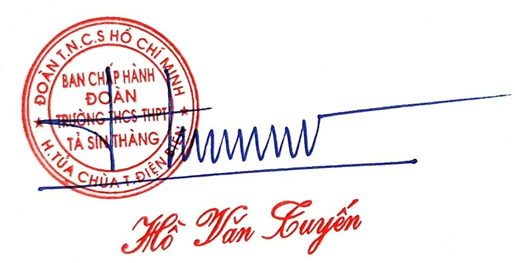 